Vánoční besídka 1. B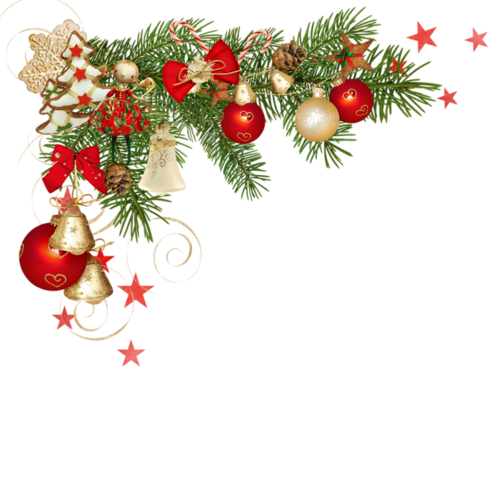 19. 12. 2014Vánoční besídka se koná každoročně poslední týden před Vánocemi. Je spojená s vůní vánočního stromečku, chutným cukrovím pečeným s láskou maminek a hlavně pestrým doprovodným programem.V pátek 19. prosince jsme se naposledy všichni sešli, abychom společně prožili poslední školní den před vánočními prázdninami.V 7.45 h se otevřely dveře 1. B a do třídy vešli nedočkaví prvňáčci plni očekávání, jaké na ně ve třídě čeká překvapení. Při pohledu na rozsvícený vánoční stromeček a pod ním mnoho dárečků se jim rozzářila očička a celí netrpěliví se nemohli dočkat začátku hodiny.Mezitím paní učitelka nandala cukroví a ovoce na tácy a do misek nasypala různé dobrůtky, které nám přichystaly hodné maminky. Moc děkujeme všem rodičům za pomoc při organizaci vánoční besídky.Po osmé hodině mezi nás zavítali naši patroni, žáci 9. B, společně s paní učitelkou Růžičkovou. Také paní ředitelka s paní zástupkyní nám přišly popřát krásné prožití svátků vánočních. I jim velice děkujeme. Naši patroni si pro nás připravili různé hry, za které nás odměňovali sladkými odměnami. Nejvíce se nám líbila hra s balonky. Užili jsme si při ní spoustu zábavy i adrenalinu. Hodina strávená s deváťáky byla úžasná a děkujeme jim touto cestou, že si pro nás připravili tak skvělý program.Druhou hodinu nastal čas na bohatou a společnou nadílku. Každý obdržel dva dárky, které jsme si směli hned rozbalit. Radost měli všichni. Hned jsme si navzájem ukazovali, co kdo dostal. Děvčata většinou dostala zvířátka nebo korálky a chlapci auta a stavebnice. Sedli jsme si do kruhu na koberec a společně jsme si s hračkami hráli.Další hodinu vyplnily soutěže a hádanky, které pro nás připravila naše paní učitelka. Plnili jsme různé úkoly, hádali hádanky a soutěžili jsme. K tomu jsme zobali cukroví a další dobroty. Na závěr jsme si zazpívali společně několik koled, které dodaly besídce příjemnou atmosféru. Nádherně strávené dopoledne jsme završili přípitkem dětského šampaňského a přáním pohodových Vánoc a hodně zdraví do nového roku 2015.Pak už jen zbývalo uklidit třídu a hurá na prázdniny. Všichni jsme si říkali, že jsme ve škole prožili příjemný předvánoční čas.Přejeme všem pevné zdraví v novém roce 2015, hodně lásky, energie a vzájemného porozumění.kolektiv třídy 1. B a Eva Vonášková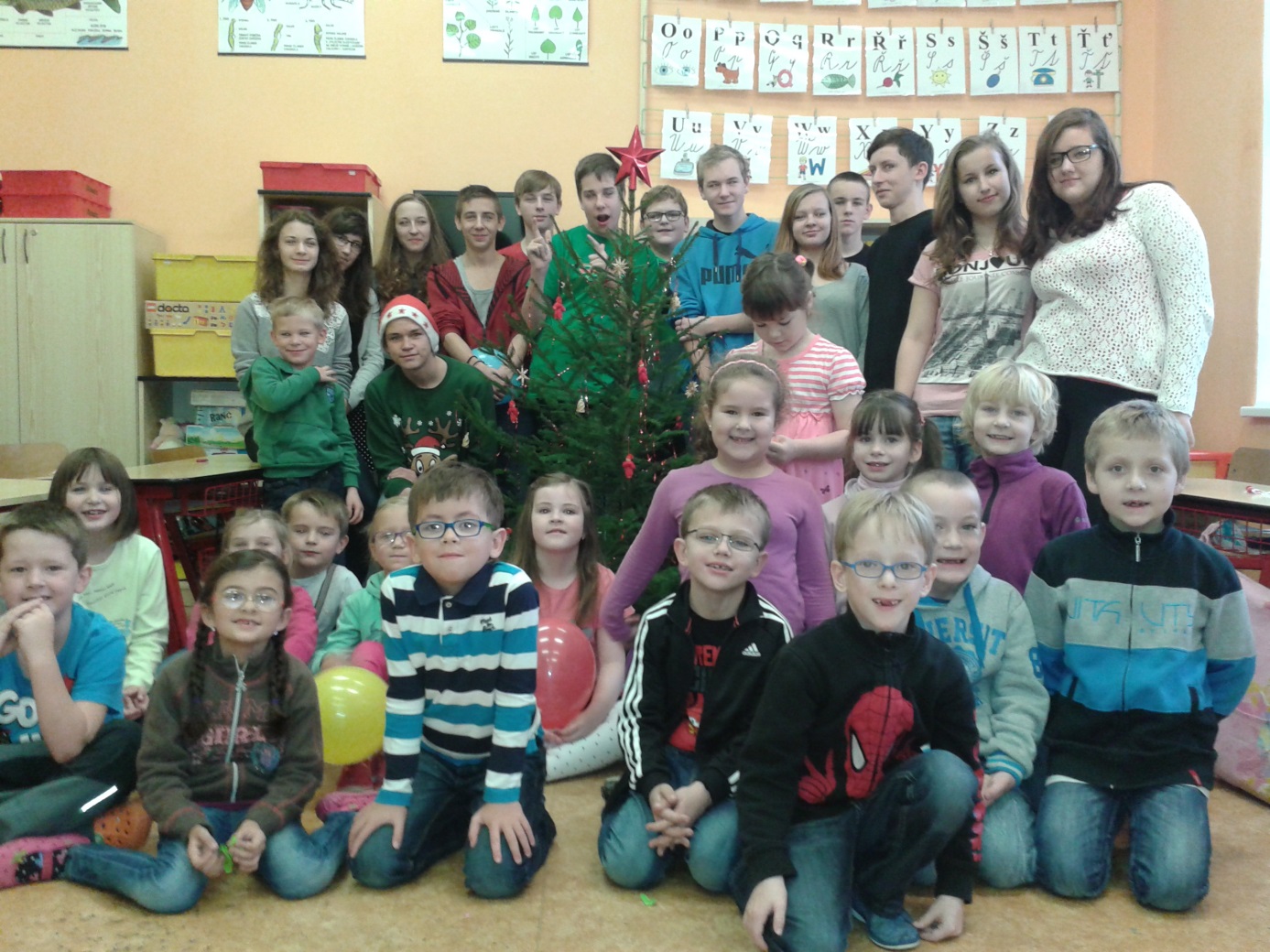 